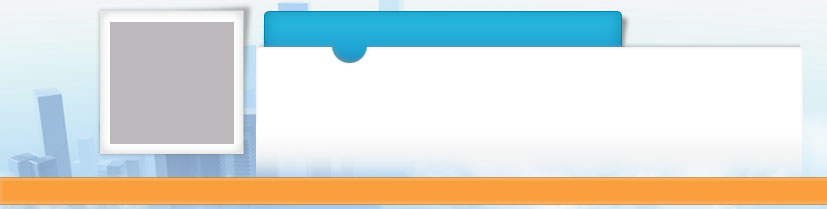 
 Profile Summary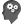 
 Profile Summary
 Profile SummaryResult-oriented professional offering a rich experience of over 10 years in achieving business growth objectives by investigating new business opportunities, maximizing the competitive strength for long term successEmerged as a decisive leader with excellence in optimizing complete range of products and services to its valued clientele, investigating new business opportunities, maximizing its competitive strength for long term successDeveloped a targeted value proposition for various segments of corporate users and secured new renowned clients to ensure a seamless experience and grew repeat business from the clientsDisplayed excellence in introducing new organizational change, expanding markets and leveraging existing knowledge base with internal resources to facilitate business excellenceCollaborated with sales, marketing and other key stakeholders to understand customer insights and execute customer centric market/sell plans and programs, which increased the sales and margin growthA strategic planner with proficiency in streamlining business processes, defining continuous improvement processes, accelerating employees’ strengths & building powerful teams that can conquer any obstaclesResult-oriented professional offering a rich experience of over 10 years in achieving business growth objectives by investigating new business opportunities, maximizing the competitive strength for long term successEmerged as a decisive leader with excellence in optimizing complete range of products and services to its valued clientele, investigating new business opportunities, maximizing its competitive strength for long term successDeveloped a targeted value proposition for various segments of corporate users and secured new renowned clients to ensure a seamless experience and grew repeat business from the clientsDisplayed excellence in introducing new organizational change, expanding markets and leveraging existing knowledge base with internal resources to facilitate business excellenceCollaborated with sales, marketing and other key stakeholders to understand customer insights and execute customer centric market/sell plans and programs, which increased the sales and margin growthA strategic planner with proficiency in streamlining business processes, defining continuous improvement processes, accelerating employees’ strengths & building powerful teams that can conquer any obstaclesResult-oriented professional offering a rich experience of over 10 years in achieving business growth objectives by investigating new business opportunities, maximizing the competitive strength for long term successEmerged as a decisive leader with excellence in optimizing complete range of products and services to its valued clientele, investigating new business opportunities, maximizing its competitive strength for long term successDeveloped a targeted value proposition for various segments of corporate users and secured new renowned clients to ensure a seamless experience and grew repeat business from the clientsDisplayed excellence in introducing new organizational change, expanding markets and leveraging existing knowledge base with internal resources to facilitate business excellenceCollaborated with sales, marketing and other key stakeholders to understand customer insights and execute customer centric market/sell plans and programs, which increased the sales and margin growthA strategic planner with proficiency in streamlining business processes, defining continuous improvement processes, accelerating employees’ strengths & building powerful teams that can conquer any obstacles Education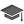  Education EducationMBA (Marketing and Information Technology) from ICFAI Business School, Kochi with 7.34/10 B.E (Mechanical Engineering) from V.M.K.V Engineering College, Anna University Chennai with 66%MBA (Marketing and Information Technology) from ICFAI Business School, Kochi with 7.34/10 B.E (Mechanical Engineering) from V.M.K.V Engineering College, Anna University Chennai with 66%MBA (Marketing and Information Technology) from ICFAI Business School, Kochi with 7.34/10 B.E (Mechanical Engineering) from V.M.K.V Engineering College, Anna University Chennai with 66% Skill Set 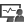  Skill Set  Skill Set 
 Career Timeline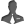 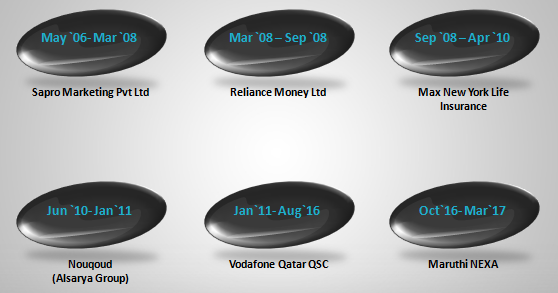 
 Career Timeline
 Career Timeline